Faglige temaer i rådgivning om børn, unge og familier med minoritetsetnisk baggrund i udsatte positionerIntroduktionDette katalog er en oversigt over de faglige temaer, som indgår i rådgivning til kommuner om opsporing og håndtering af mistrivsel hos børn, unge og familier med minoritetsetnisk baggrund. Rådgivningen er bygget op omkring opkvalificering inden for følgende temaer:Det fælles faglige fundamentSamarbejde og inddragelse Tidlig opsporing og underretningKvalitet i sagsbehandling Æresrelaterede konflikter og negativ social kontrol Traumers betydning for familienEkstremisme.Antallet af temaer i et rådgivningsforløb tilpasses alt efter kommunens behov for viden og opkvalificering. Er der et ønske om at sætte fokus på andre faglige temaer, er der også mulighed for det.Om rådgivningenRådgivningen er et tilbud til kommuner, der ønsker at styrke deres opsporing og håndtering af mistrivsel blandt børn, unge og familier med minoritetsetnisk baggrund. Rådgivningen er gratis og varer 3-6 måneder. Selve rådgivningsforløbet tilrettelægges efter kommunens ønsker til opstart, indhold og varighed og kan bestå af en analyse af kommunens behov for opkvalificering, udviklingsaktiviteter med udgangspunkt i de faglige temaer og en opfølgning på udvikling af praksis.Alle udviklingsaktiviteter afvikles med udgangspunkt i prøvehandlinger, hvor ny viden og refleksioner omsættes til konkrete handlinger, der afprøves i egen praksis. Målgruppe for rådgivning Rådgivningen er målrettet følgende medarbejdere og ledere inden for kommunens samlede børne- og ungeområde: Faglige ledere samt den strategiske ledelse.Myndighedsrådgivere, der har myndighedsansvar i børnesager.Fagpersoner og ledere, der arbejder med børn og unge under 18 år i offentlige og private dagtilbud, skoler og specialtilbud.Hvem er vi?Rådgivningen varetages af medarbejdere fra Social- og Boligstyrelsen, Ankestyrelsen og Styrelsen for International Rekruttering og Integration med særlig viden om minoritetsetniske børn og unge i udsatte positioner. Læs mere om rådgivningen på sbst.dk eller kontakt projektleder Kristine Lagoni på kril@sbst.dk for mere information.  Beskrivelse af faglige temaer i rådgivning om opsporing og håndtering af mistrivsel blandt minoritetsetniske børn og unge 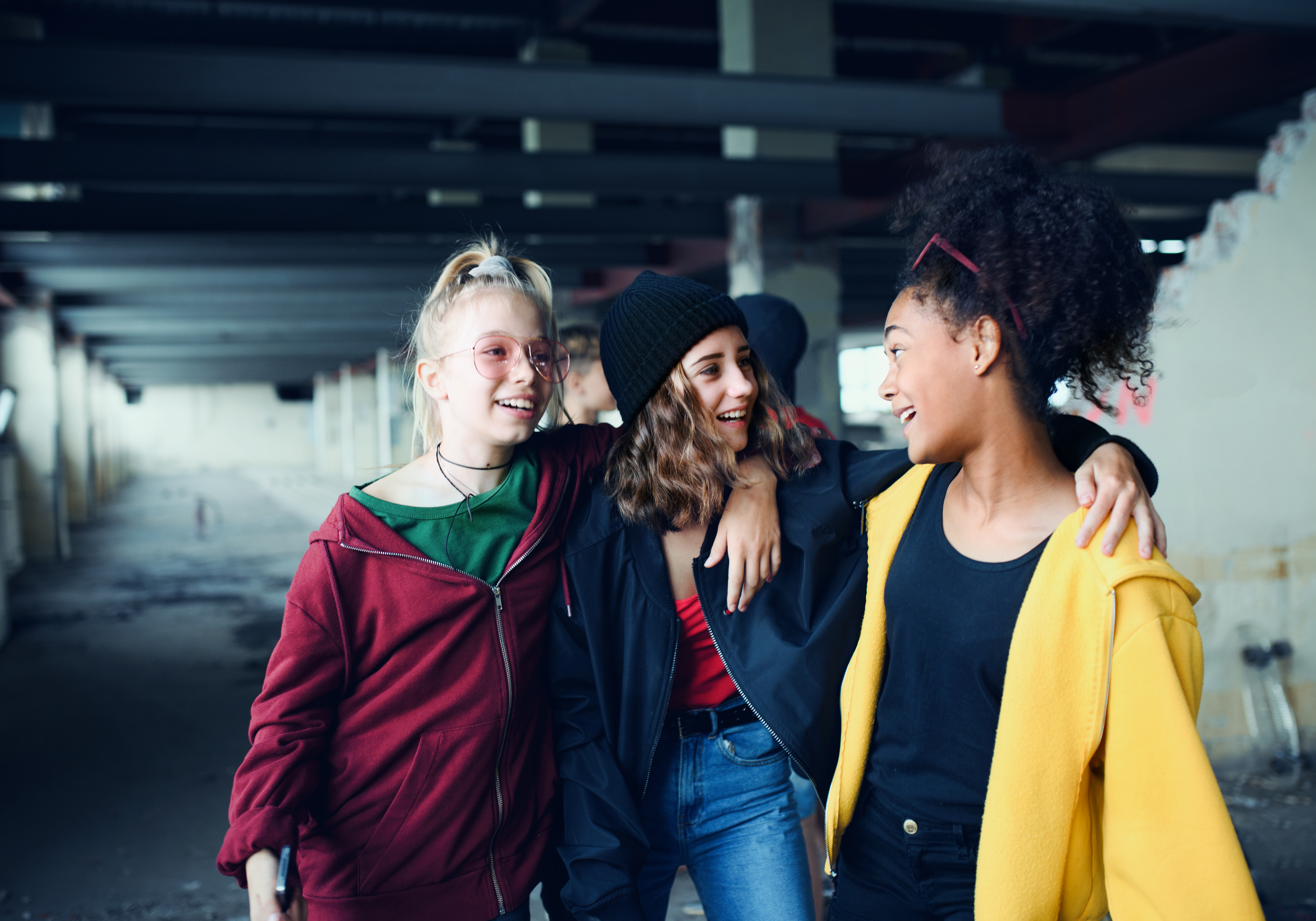 Tema 1: Det fælles faglige fundamentKulturelle forskelle er en naturlig del af mødet mellem fagprofessionelle og familier med minoritetsetnisk baggrund. De forskellige adfærds- eller forståelsesmønstre, som er indlejret i både de fagprofessionelles og familiernes normer og værdier, skal tænkes aktivt ind i de fagprofessionelles vurderinger og forståelser af situationen. Samtidig er det vigtigt, at adfærd generelt ikke forklares med normer og værdier forbundet med en bestemt kultur.Formål Formålet med dette tema er at skabe en fælles faglig ramme og forståelse for arbejdet med børn, unge og familier med minoritetsetnisk baggrund. Temaet vil i større eller mindre omfang indgå i alle rådgivningsforløb, da det danner fundamentet for de øvrige faglige temaer.Indhold Temaet indeholder følgende emner:Hvilken betydning kan kulturopfattelser have for vores faglige praksis?Den faglige tvivl og usikkerhed ved vurdering af oplysninger om bekymring.Hvordan vurderer, forstår og definerer vi et godt børne-, unge- og familieliv – og hvilken betydning har det for arbejdet med familier med minoritetsetnisk baggrund?UdbytteMålet med temaet er, at deltagerne på kurset forholder sig refleksivt til deres faglige forforståelser og adfærdsmønstre i deres arbejde med familier med minoritetsetnisk baggrund. Der udpeges på denne baggrund konkrete tiltag, som de fagprofessionelle afprøver i egne sager. Temaet afvikles som en vekselvirkning mellem oplæg, refleksion og praksisøvelser. Tema 2: Samarbejde og inddragelse Godt og konstruktivt samarbejde og inddragelsespraksis er vigtigt i mødet med alle familier. I samarbejdet med familier med minoritetsetnisk baggrund kan forudsætningerne for at udøve god socialfaglig praksis dog være anderledes, blandt andet på grund af kommunikative og sproglige barrierer, der kan stå i vejen for samarbejdet og for vores inddragelsespraksis. Formål Formålet med temaet er at formidle viden om, hvilke overvejelser der kan være vigtige i tilrettelæggelsen af samarbejdet med familier med minoritetsetnisk baggrund i udsatte positioner. Derudover at deltagerne bliver konkrete på, hvilke tiltag der kan styrke deres faglige praksis på området.Indhold Temaet indeholder følgende ember:Sproglige forudsætninger for samarbejdsrelationen.Niveauer og former i de fagprofessionelles inddragelsespraksis.Traumebevidst tilgang til samarbejdet.Eventuelt råd og vejledning i arbejdet med tolk.UdbytteMålet er, at deltagerne opnår kendskab til mulige barrierer for at etablere gode og konstruktive samarbejdsrelationer til børn, unge og familier med minoritetsetnisk baggrund. Det er også målet, at deltagerne bliver bevidste om egen inddragelsespraksis, og hvordan den kan kvalificeres i forhold til arbejdet med målgruppen. Der udpeges på denne baggrund konkrete tiltag, som de fagprofessionelle afprøver i egne sager.Temaet afvikles som en vekselvirkning mellem oplæg, refleksion og praksisøvelser. Tema 3: Tidlig opsporing og underretningTidlig opsporing af børn, unge og familier i mistrivsel har det generelle sigte at blive opmærksom på mistrivselsproblematikker så tidligt som muligt for at sikre den rette hjælp og støtte i tide. Men hvornår er et barn i mistrivsel – og hvordan handler vi rettidigt på vores bekymring? Formål Formålet med temaet er at formidle viden om, hvilke muligheder og opmærksomheder fagprofessionelle kan have i opsporingen af begyndende mistrivsel hos børn og unge med minoritetsetnisk baggrund. Undervejs drøftes også, hvilke muligheder for handling fagprofessionelle har i forbindelse med konkrete bekymringer, eller når man er i tvivl om sagens karakter.  Indhold Temaet indeholder følgende emner:Mulighed og rammer i forhold til tidlig opsporing og forebyggelse i barnets lov. Kvalificering af arbejdet omkring underretninger.Det tværfaglige samarbejde mellem almen- og myndighedsområdet vedr. bekymringer.Tegn og signaler på mistrivsel, herunder forventet udvikling i forhold til blandt andet sprog, leg og læring. Den faglige tvivl og usikkerhed ved vurdering af bekymringsniveau.UdbytteDet er målet, at deltagerne opnår kendskab til handlemuligheder i opsporingen af mistrivsel hos børn, unge og familier med minoritetsetnisk baggrund. Medarbejderne opnår et styrket samarbejde om bekymringer vedr. børn og unge i målgruppen. Der udpeges på denne baggrund konkrete tiltag, som de fagprofessionelle afprøver i egne sager.Temaet afvikles som en vekselvirkning mellem oplæg, refleksion og praksisøvelser. Tema 4: Kvalitet i sagsbehandlingAlle børn, unge og familier i udsatte positioner skal have den hjælp og støtte, de har behov for, og den kommunale sagsbehandling bør hvile på de samme faglige hensyn på tværs af målgrupper. De fire pejlemærker for kvalitet i sagsbehandlingen danner rammen for vores kvalitetsforståelse og sætter retning i det socialfaglige arbejde med børn, unge og familier i udsatte positioner.  Formål Med udgangspunkt i den kvalitetsforståelse, der ligger til grund for de fire pejlemærker for kvalitet i sagsbehandling, har temaet til formål at rådgive omkring myndighedssagsbehandlingen vedr. børn, unge og familier med minoritetsetnisk baggrund, herunder formidle, hvilke overvejelser der kan være vigtige at have i den faglige praksis. Temaet vil hjælpe deltagerne med at blive konkrete på, hvilke tiltag der kan styrke denne praksis.Indhold Temaet indeholder følgende emner:Inddragelse: Niveauer og former i de fagprofessionelles inddragelsespraksis.Faglig udredning: Afdækning og analyse af sagens indhold og fokus, herunder barnets, den unges og eller familiens problemstilling. Valg af indsats: Den faglige refleksion i forbindelse med valg af indsats.Opfølgning: Dialog om indsatsens fortsatte indhold og relevans.UdbytteDet er målet, at deltagerne bliver introduceret til ”pejlemærker for kvalitet i sagsbehandlingen” og arbejder med at omsætte kvalitetsforståelsen til deltagernes myndighedssagsbehandlingspraksis vedr. børn, unge og familier med minoritetsetnisk baggrund. Der udpeges på denne baggrund konkrete tiltag, som de fagprofessionelle afprøver i egne sager.Temaet afvikles som en vekselvirkning mellem oplæg, refleksion og praksisøvelser. Tema 5: Æresrelaterede konflikter og negativ social kontrolI patriarkalske miljøer med kollektivistiske livsformer kan der være risiko for, at der vil opstå æresrelaterede konflikter og negativ social kontrol. Disse kan være svære problematikker for fagpersoner at opspore og handle på, samtidig med at de udgør en væsentligt risiko for den enkeltes trivsel, sundhed og udvikling. Formål Dette tema har fokus på at skabe viden og forståelse for, hvad æresrelaterede konflikter og negativ social kontrol er, samt hvad man som fagprofessionel kan gøre, hvis man bliver i tvivl om, hvornår og hvordan man skal handle. Der vil være en intro til risikovurdering og tværfagligt/tværsektorielt samarbejde i disse sager.Indhold Temaet indeholder følgende emner:Grundlæggende viden om æresrelaterede konflikter og negativ social kontrol.Professionel tvivl.Introduktion til risikovurdering i æresrelaterede sager.Det tværfaglige og tværsektorielle samarbejde.UdbytteDet er målet, at deltagerne opnår et grundlæggende kendskab til æresrelaterede konflikter og negativ social kontrol med henblik på at kunne spotte de typiske tegn og signaler samt vurdere risiko for, om et barn eller en ung er udsat for det. Temaet afvikles som vekselvirkning imellem oplæg, refleksion og praksisøvelser.Tema 6: Traumers betydning for familienNogle familier med minoritetsetnisk baggrund er berørt af traumer, hvilket kan have afgørende betydning for dynamikken i familien og trivslen hos børnene såvel som for kommunens sagsbehandling og foranstaltning af sager. Derfor er viden om traumers betydning for forældre, børn og familiedynamikker afgørende for at kunne arbejde traumebevidst.Formål Formålet med dette tema er at opnå viden om traumers betydning for forældrerollen, dynamikken i familien og risikoen for sekundær traumatisering for at danne grundlag for en traumebevidst tilgang til arbejdet med børn og familier. Indhold Temaet indeholder følgende:Grundlæggende viden om traumers påvirkning af familier.Sekundær traumatisering.Vigtige opmærksomhedspunkter i forhold til sagsbehandling i sager med traumeramte familier.  UdbytteDet er målet, at deltagerne opnår et grundlæggende kendskab til traumer i familier med minoritetsetnisk baggrund, herunder hvordan de kan anvende en traumebevidst tilgang i samarbejdet med børnene/de unge og deres familier. Temaet afvikles som vekselvirkning imellem oplæg, refleksion og praksisøvelser.Tema 7: EkstremismeEkstremisme udgør en væsentlig risiko både for den enkelte og for samfundet generelt. Der findes miljøer, fysiske såvel som online, der kan fremme udviklingen af ekstreme holdninger hos både voksne og unge. Det kan være svært for fagpersoner at opspore og risikovurdere ekstremisme, ligesom fagpersoner kan være i tvivl om, hvordan der handles optimalt. Formål Formålet med temaet er at skabe viden og forståelse for, hvad ekstremisme er, samt hvilke risikofaktorer man skal være opmærksom på. Der vil være intro til risikovurdering og tværfagligt/tværsektorielt samarbejde i disse sager.Indhold Temaet indeholder følgende:Introduktion til ekstremisme og risikofaktorer.Introduktion til risikovurdering.Tværfagligt og tværsektorielt samarbejde. UdbytteDet er målet, at deltagerne opnår et grundlæggende kendskab til ekstremisme med henblik på at kunne spotte de typiske tegn og signaler samt vurdere risiko for, om et barn eller en ung er på vej ud i ekstremisme. Temaet afvikles som vekselvirkning imellem oplæg, refleksion og praksisøvelser.